Publicado en  el 28/11/2013 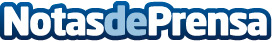 José Padilla, Premio El Ojo Crítico de RNE de Teatro 2013El premio El Ojo Crítico de Teatro ha recaído en el dramaturgo, actor y director teatral José Padilla. El jurado ha destacado, entre otros aspectos, “el riesgo de sus propuestas dramáticas, su capacidad para provocar muy distintas emociones en el espectador con sus textos, sus inteligentes adaptaciones de los clásicos y su concepto de dramaturgo a pie de escenario”.Datos de contacto:SGAENota de prensa publicada en: https://www.notasdeprensa.es/jose-padilla-premio-el-ojo-critico-de-rne-de_1 Categorias: Artes Escénicas Premios http://www.notasdeprensa.es